ŞEHİT MURAT ERDİ EKER İLKOKULU SWOT ANALİZİ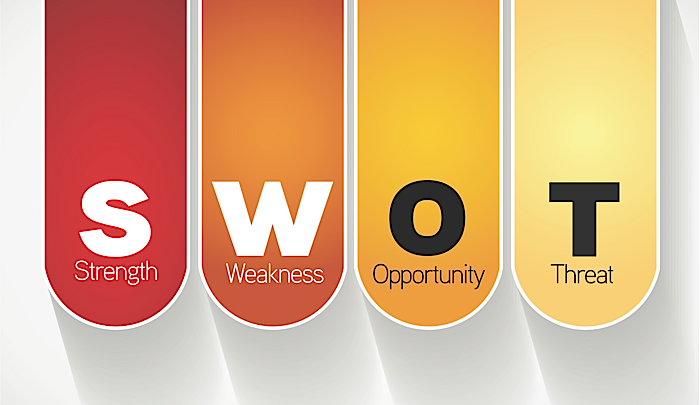 GÜÇLÜ YANLAR*Okul yönetici ve öğretmenlerinin ihtiyaç duyduğunda İlçe Milli Eğitim Müdürlüğü yöneticilerine ulaşabilmesi*Liderlik davranışlarını sergileyebilen yönetici ve çalışanların bulunması*Öğretmen yönetici iş birliğinin güçlü olması*Genç öğretmen kadrosunun olması*Kendini geliştiren gelişime açık ve teknolojiyi kullanan öğretmenlerin olması*Okulun sosyal, kültürel, sportif etkinliklerdeki başarısı*Okul Aile Birliğinin iş birliğine açık olması*Her	sınıfta	akıllı tahtaların olması*Fiber bağlantısının olması*Öğrencilerin okuma ihtiyacının giderilmesi için Z kütüphanenin olması*Sınıf mevcutlarının az oluşu *Ders dışı faaliyetlerin yapılması*Güvenlik kameralarının olması*Veli iletişiminin güçlü olmasıZAYIF YANLAR*Ailelerin öğrencilerin eğitim-öğretim faaliyetlerine yeterli önem vermemesi*Velilerin	eğitim	seviyesinin	düşüklüğü	ve çoğunun işsiz olması*Okuma alışkanlığının az olması*Öğrencilerin	ortak	bir	okul	kültürüne	sahip olmaması*Taşımalı eğitim olması*Öğrenci disiplin anlayışının yetersizliği*Kadrolu hizmetli ve memur personelinin olmaması*Yönetici ve Rehber öğretmen eksikliği*Okulun fiziki mekânlarının yetersizliği*Sportif faaliyetler için kapalı spor salonunun olmayışıFIRSATLAR*Mülki	ve	yerel	yetkililerle	olan	olumlu diyalog ve işbirliği*Okulumuzun	diğer	okullar	ve	kurumlarla iletişiminin güçlü olması*Yerel yönetim, sivil toplum kuruluşları İl Özel İdaresinin eğitime desteği*Bakanlığın	Okul	Öncesi	Eğitime	önem vermesi ve yaygınlaştırması*Hayırseverlerin varlığı*Hizmet alanların beklenti ve görüşlerinin dikkate alınması*Okula toplu ulaşımın kolay olması*Okulumuzun	yakınlarında	sağlık	ocağı bulunması*Velilere kısa sürede ulaşılabilmesi *Eğitim kadromuzun dinamizmiTEHDİTLER*Parçalanmış ve problemli aileler*Medyanın eğitici görevini yerine getirmemesi*Bulunduğumuz bölgenin hızlı göç alıp vermesi*Velilerin ekonomik durumunun düşük oluşu*Okulun şehir merkezine uzaklığı